Оружейная медицинская комиссия (справка на оружие)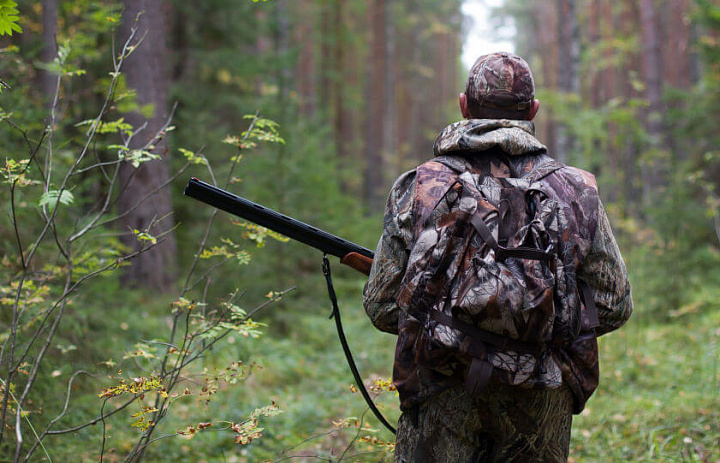 Приказ Минздрава России от 30.06.2016 №441н «О порядке проведения медицинского освидетельствования на наличие медицинских противопоказаний к владению оружием и химико-токсикологических исследований наличия в организме человека наркотических средств, психотропных веществ и их метаболитов».ЦеныОружейная комиссия: стоимость 500 рублейОсмотр врача-нарколога со сдачей анализа мочи на наркотики для оружейной комиссии: стоимость 1500 рублейОсмотр врача-психиатра: в Ярославской областной клинической психиатрической больнице.Необходимые документыПаспорт, военный билетКонтактыТелефон для справок (4852) 66-41-14Режим работыОкулист:понедельник-пятница: 09.00 - 17.00суббота (2-я и 4-я): 10.00 - 13.00Осмотр врача-нарколога со сдачей анализа мочи на наркотики для оружейной комиссии (каб. 116):понедельник - четверг: 08.30 - 18.00пятница: 08.30 - 17.00суббота (2-я и 4-я): 09.00 - 13.00Врач-психиатр для оружейной комиссии (г. Ярославль ул.Загородный сад д.6)понедельник - четверг 09.00 - 17.00пятница 09.00 - 16.00суббота (2-я и 4-я) 09.00 - 12.00